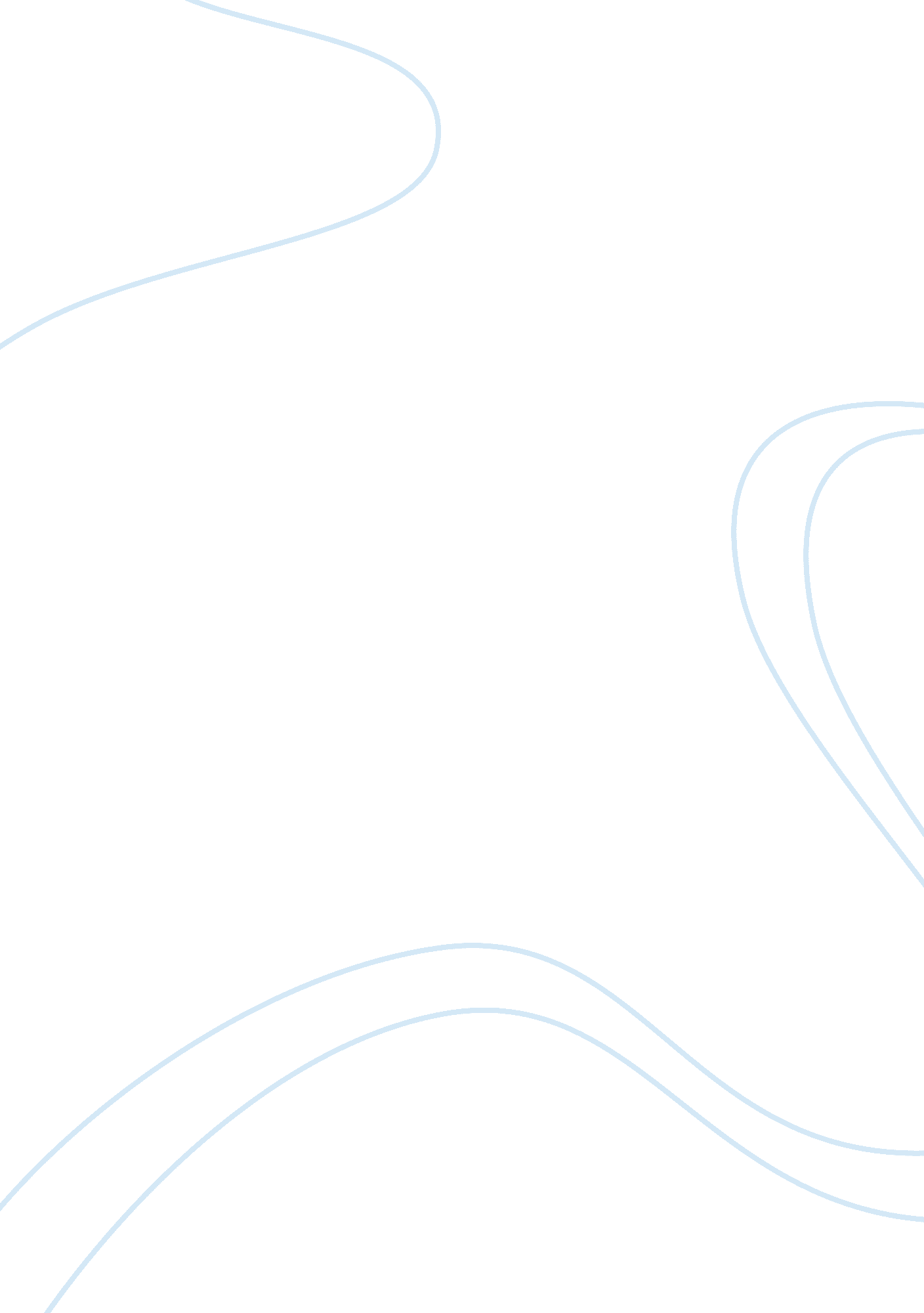 Giving adice to another student how well to do on test,why it is important it is ...Linguistics, English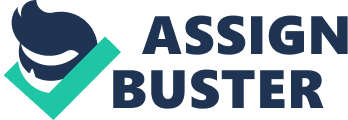 School Dear John, I heard your examinations are fast approaching and I could just imagine how nervous you could be. However, you are not to worry because I am here to give you some very useful advices you may use during your preparations so you can make sure you will pass the test. It is indeed difficult to work hard, staying up late only to read volumes of books; memorize information and assimilate everything in a matter of days when you are never sure they will all be in the exams. I then recommend that you work on things with considerable efforts on discipline especially when working with your schedule. 
First of all, I advise that you study your lessons first thing, early in the morning while your mind is well rested and free from any worries. This will allow you to easily grasp information and remember them because your brain is not yet worked up. Moreover, the silence in the early morning allows your mind to work more efficiently without the disturbances or distractions noise and other things could bring. Secondly, it would be most helpful if you plan what you study starting from what is most difficult for you. Subjects you are having difficulty with requires more efforts to understand than those you usually enjoy so while your brain is still freshly rejuvenated, take the chance of devouring and understanding information which are difficult. 
Lastly, study your own notes because it is easier to remember things that you have written yourself. Of this demands that you take notes during lectures and that you have to listen well so you know the important information you need to jot down. 
Sincerely Yours, 
Your name 